Name of Journal: World Journal of Gastrointestinal OncologyManuscript NO: 53086Manuscript Type: ORIGINAL ARTICLEObservational StudyEvaluation of the value of multiparameter combined analysis of serum markers in the early diagnosis of gastric cancerZhang ZG et al. Serum markers panel for detection of GCZhi-Guo Zhang, Liang Xu, Peng-Jun Zhang, Lei HanZhi-Guo Zhang, Lei Han, Department of Oncology, Beijing Daxing District People’s Hospital, Beijing 102600, ChinaLiang Xu, Peng-Jun Zhang, Key Laboratory of Carcinogenesis and Translational Research (Ministry of Education/Beijing), Interventional Therapy Department, Peking University Cancer Hospital and Institute, Beijing 100142, ChinaAuthor contributions: Zhang ZG, Zhang PJ, and Han L designed the study; Zhang ZG and Xu L performed the research; Zhang ZG, Zhang PJ, and Han L analyzed the date; Zhang ZG wrote the paper; Zhang PJ and Han L revised the manuscript for final submission; Zhang ZG and Xu L contributed equally to this study; Zhang PJ and Han L are the co-corresponding authors.Supported by the National Key R&D Program of China, No. 2016YFC0106604; and National Natural Science Foundation of China, No. 81502591.Corresponding author: Lei Han, MD, Professor, Department of Oncology, Beijing Daxing District People’s Hospital, No. 26 Huangcun West Street, Beijing 102600, China. zlk60283168@163.comReceived: December 21, 2019Revised: February 5, 2020Accepted: March 22, 2020Published online: April 15, 2020AbstractBACKGROUNDIn early gastric cancer (GC), tumor markers are increased in the blood. The levels of these markers have been used as important indexes for GC screening, early diagnosis and prognostic evaluation. However, specific tumor markers have not yet been discovered. Diagnosis based on a single tumor marker has limited significance. The detection rate of GC is still very lowAIMTo improve the diagnostic value of blood markers for GC.METHODSWe used a multiparameter joint analysis of 77 indexes of malignant GC and gastric polyp (GP), 64 indexes of GC and healthy controls (Ctrls). RESULTSBy analyzing the data, there are 27 indexes in the final Ctrls vs GC with P values < 0.01, the area under the curve (AUC) of albumin is the largest in Ctrls vs GC, and the AUC was 0.907. 30 indexes in GP vs GC have P values < 0.01. Among them, the D-dimer showed an AUC of 0.729. The 27 indexes in Ctrls vs GC and 30 indexes in GP vs GC were used for binary logistic regression, discriminant analysis, classification tree analysis and artificial neural network analysis model. For the ability to distinguish between Ctrls vs GC, GP vs GC, artificial neural networks had better diagnostic value when compared with classification tree, binary logistic regression, and discriminant analysis. When compared Ctrl and GC, the overall prediction accuracy was 92.9%, and the AUC was 0.992 (0.980, 1.000). When compared GP and GC, the overall prediction accuracy was 77.9%, and the AUC was 0.969 (0.948, 0.990). CONCLUSIONThe diagnostic effect of multi-parameter joint artificial neural networks analysis is significantly better than the single-index test diagnosis, and it may provide an assistant method for the detection of GC.Key words: Gastric cancer; Gastric polyp; Serum; Artificial neural network; DetectionCitation: Zhang ZG, Xu L, Zhang PJ, Han L. Evaluation of the value of multiparameter combined analysis of serum markers in the early diagnosis of gastric cancer. World J Gastrointest Oncol 2020; 12(4): 483-491URL: https://www.wjgnet.com/1948-5204/full/v12/i4/483.htmDOI: https://dx.doi.org/10.4251/wjgo.v12.i4.483Core tip: In this study, we aimed to improve the diagnostic value of blood markers for gastric cancer. By comparing the binary logistic regression, discriminant analysis, classification tree and artificial neural network analysis, finally, artificial neural networks had better diagnostic value. When compared healthy control and gastric cancer, gastric polyp and gastric cancer, the area under the curve was 0.992 (0.980, 1.000) and 0.969 (0.948, 0.990), respectively. Based on artificial neural network and serum index, a novel diagnostic model for gastric cancer may be provided for clinical practice.INTRODUCTIONAccording to estimates by the World Health Organization, nearly 7 million people worldwide die from cancer every year, and this number is increasing every year. Gastric cancer (GC) is a common malignant tumor that endangers human health. GC ranks second in cancer-related deaths. In China, GC is one of the most malignant tumors with high morbidity and mortality[1]. GC deaths account for approximately 25% to 30% of all cancer-type deaths[2]. The pathogenesis of GC involves physical aging, eating habits and psychological factors[3-5]. The development and progression of GC is a multistage process involving multiple changes at the gene and molecular levels. In the early stage of GC, there are precancerous lesions, most of which remain unchanged, and a small part of which develop into cancer. The Correa cascade is the most common pattern of GC[6]. In current clinical practice, the main treatment for GC is surgical treatment. The 5-year survival rate is very low[7]; however, if GC is detected early, then the 5-year survival rate can be as high as 90%[8]. In developed countries, such as Japan, where the early diagnosis of GC reached 50%, the five-year survival rate reached 90%[9]. The early diagnosis and treatment of GC are extremely important for patients with GC.Currently, many methods for diagnosing GC are used in scientific research and clinical practice[10]. Among these methods, plasma biomarker detection is an important detection method. The most commonly used tumor markers for early GC detection include carcinoembryonic antigen (CEA), carbohydrate antigens (CA): CA19-9, CA72-4, CA125, CA24-2, CA50, and pepsinogen and alpha-fetoprotein (AFP)[11]. However, these tumor biomarkers are poorly specific and sensitive, and thus far, they have not been used alone for the diagnosis of GC[11,12]. In early GC, tumor markers, such as CEA and CA-724, are increased in the blood. The levels of these markers have been used as important indexes for GC screening, early diagnosis and prognostic evaluation[13]. However, specific tumor markers have not yet been discovered. Diagnosis based on a single tumor marker has limited significance[14]. The detection rate of GC is still very low.In this study, to distinguish between healthy controls (Ctrls) vs GC, gastric polyp (GP) and GC, we analyzed the routine blood detection indexes of GC diagnosis by using binary logistic regression, discriminant analysis, classification tree and artificial neural network. We aimed to use multiparameter joint analysis to improve diagnostic sensitivity and specificity and provide a new potential method for the early diagnosis of GC in clinical practice.MATERIALS AND METHODSPatient sampleThe serum samples of the patients involved in this study were obtained from the blood samples of patients admitted to the Beijing Daxing District People’s Hospital from April 2016 to April 2019 and confirmed by imaging and pathology. Sample collection and data screening were approved by the Ethics Committee of Beijing Daxing District People’s Hospital.The inclusion criteria of the disease group were complete clinical and pathological data of the patient, with clear imaging and pathological diagnosis, and no radiotherapy, chemotherapy or other immunotherapy before surgery. The exclusion criteria for the disease group were patients with major diseases associated with the study, combined with other types of tumors, or individuals that had received radiotherapy, chemotherapy, or other immunotherapy before surgery. As shown in Table 1, this study included 144 GP and 253 GC patients. A total of 370 healthy controls were examined for tumor markers and imaging examinations. There were no diseases associated with this study, and both tumor markers and imaging examinations were qualified.All subjects involved in the study provided early morning fasting peripheral blood samples. EDTA was used as an anticoagulant, and after centrifugation at 3500 r/min for 7 min, the patient serum was collected in a new Eppendorf tube. The serum was then dispensed into 3 tubes and labeled and immediately stored in a -80°C. During the collection process, it is necessary to pay attention to the removal of serum samples of hemolysis or lipemia and avoid repeated freezing and thawing during the test. When testing, directly remove the thawed test samples.Data analysisUsing SPSS 22.0 statistical software, 77 indexes of GC and GP, 64 indexes of GC and Ctrls were analyzed. The serum levels of each index of GC and GP, Ctrls of GC were compared by an independent samples T test[15]. The diagnostic value was evaluated by the area under curve (AUC) of the receiver operating characteristic (ROC), and the cutoff value was determined by the Youden index. The combination of indexes was analyzed by statistical methods, such as binary logistic regression analysis, discriminant analysis, classification tree and artificial neural network[16-21]. P < 0.01 was considered statistically significant.RESULTSSignificant analysis of Ctrls vs GC, GP vs GC and ROC analysisThere were significant differences in 40 indexes between Ctrls vs GC, and 24 indexes had no significant difference; 39 indexes of GP vs GC were significantly different, and 38 indexes had no significant difference. The ROC were generated for 40 indexes with significant differences in Ctrls vs GC and 39 indexes with significant differences between GP vs GC. Among these indexes, the largest AUC in Ctrls vs GC was and ALB, with values of 0.907. When the ALB cutoff value was 42.05, the sensitivity and specificity were 93.0% and 79.1%, respectively. In GP vs GC, the largest AUC was for D-dimer. The AUC value was 0.729. When the D-dimer cutoff value was 0.435, the sensitivity and specificity were 55.3% and 81.2%, respectively.Binary logistic regression and discriminant analysis results of Ctrls vs GC, GP vs GCThe 27 indexes in Ctrls vs GC and 30 indexes in GP vs GC were used to establish a binary logistic regression analysis model (70% of the data). As shown in Figure 1A, the AUC for Ctrls vs GC was 0.989 (0.982, 0.995). When the cutoff value was 0.675, the sensitivity and specificity were 93.4% and 95.5%, respectively. As shown in Figure 1B, the AUC of GP vs GC was 0.929 (0.901, 0.958), when the cutoff value was 0.477, the sensitivity and specificity were 85.1% and 87.6%, respectively. Binary logistic regression analysis is significantly better than the distinction between Ctrls vs GC for distinguishing GP vs GC. As shown in Figure 1C, the AUC of Ctrls vs GC was 0.971 (0.957, 0.985), and when the cutoff value was 0.470, the sensitivity and specificity were 86.4% and 97.3%, respectively. As shown in Figure 1D, the GP vs GC AUC was 0.914 (0.882, 0.946), and when the cutoff value was 0.462, the sensitivity and specificity were 78.0% and 92.1%, respectively. Discriminant analysis is significantly better than the distinction between Ctrls vs GC for distinguishing GP vs GC.Classification tree analysis and artificial neural network results of Ctrls vs GC, GP vs GCThe 27 indexes in Ctrls vs GC and 30 indexes in GP vs GC were used to establish a classification tree analysis model. As shown in Figure 2A, the AUC of Ctrls vs GC was 0.863 (0.826, 0.900), and when the cutoff value was 0.520, the sensitivity and specificity were 74.0% and 76.3%, respectively. The prediction accuracy rate of the Ctrls was 100%, the prediction accuracy rate of the mGC was 48.2%, and the overall prediction accuracy rate was 76.8%. As shown in Figure 2B, the AUC of GP vs GC was 0.739 (0.680, 0.799), and when the cutoff value was 0.290, the sensitivity and specificity were 85.8% and 75.3%, respectively. The predictive accuracy rate of the GP was 62.1%, the correct rate of the GC was 67.8%, and the overall prediction accuracy rate was 65.9%. As shown in Figure 2C, the AUC of Ctrls vs GC was 0.992 (0.980, 1.000). When the cutoff value is 0.837, the sensitivity and specificity were 96.0% and 99.6%, respectively; the prediction accuracy rate of the Ctrls was 97.5%, the prediction accuracy rate of the GC was 84.8%, and the overall prediction accuracy rate was 92.9%. As shown in Figure 2D, the AUC of bGC vs mGC was 0.969 (0.948, 0.990); when the cutoff value was 0.970, the sensitivity and specificity were 94.9% and 96.0%, respectively. The predictive accuracy rate of GP was 71.0%, the predictive accuracy rate of GC was 82.6%, and the overall prediction accuracy rate was 77.9%.DISCUSSIONThrough saliency analysis and ROC curve analysis, there were 27 indexes in the final Ctrls vs GC with a P value of < 0.01 and 30 indexes in the GP vs GC with a P value of < 0.01. Among these indexes, the maximum AUC of Ctrls vs GC is ALB, and the AUC values were 0.907. The maximum AUC of GP vs GC is D-dimer, and the AUC was 0.729. Pre-ALB levels had been demonstrated to correlate with the outcomes of surgical patients[22,23]. It was usually used to assess the nutritional status. Lots of studies demonstrated that the poor postoperative nutritional status of GC may be related to worse prognosis[24,25]. In our study, we found that it was related to the development of GC. D-dimer is a widely used biomarker for evaluating the ability of coagulation and fibrinolysis, and involved in the progression of cancers[26]. Plasma D-dimer levels was significantly increased in GC patients with distant metastases, and it may be a promising biomarker of detection of GC[27]. In addition, high plasma D-dimer level may also predict poor prognosis in gynecological tumor[28].With the rapid development of molecular technology, kinds of molecular detection methods had been explored[29-33]. Many statistical methods currently used in the multi-index joint detection analysis of cancer[15,21,34-36], such as binary logistic regression, discriminant analysis, classification tree and artificial neural network, have achieved good results[16-20]. For example, the artificial neural network model was applied in lung cancer-assisted diagnosis, and the effects of back-propagation neural network and Fisher discriminant model on lung cancer screening were compared by the joint detection of four biomarkers. The results showed that the back-propagation neural network predicts lung cancer model better than the Fisher discriminant analysis, which can provide excellent and intelligent diagnostic tools for lung cancer[37]. Li et al[38] used binary logistic regression analysis to analyze various cytokines in serum for the early detection of GC. Feng et al[39] used the ANN model established by six serum tumor markers to distinguish lung cancer, to identify not only benign lung diseases and normal people but also three common gastrointestinal cancers. These results showed that the artificial neural network model may be an excellent intelligent system to distinguish lung cancer[39]. Su et al[40] applied a classification decision tree model to distinguish between GC and healthy controls. This model is able to distinguish between GC patients and healthy volunteers. The sensitivity in the training set is 95.6%, and the specificity is 92.0%. In the blinded group, this model was able to distinguish GC samples from other samples with a specificity of 88.0%, a sensitivity of 85.3%, and an accuracy of 86.4%. By measuring serum CEA and CA19-9 together, these values were higher than those obtained in the parallel analysis. Therefore, a decision tree analysis demonstrating a serum proteomics model is likely to be used for the diagnosis of GC[40].For distinguishing Ctrls vs GC, binary logistic regression, discriminant analysis, classification tree analysis and artificial neural network were significantly better than GP vs GC. Binary logistic regression, discriminant analysis and artificial neural network analysis of the ROC curve AUC and the maximum cutoff value corresponding to the sensitivity and specificity were greater than the AUC maximum single index. Therefore, the diagnostic effect of multiparameter joint analysis is significantly better than that of the single-index test. Through the comparison of these four methods, we have the ability to distinguish Ctrls vs mGC, bGC vs mGC, artificial neural network > binary logistic regression > discriminant analysis > classification tree. However, the results may be effected because of the relatively little sample size and lack of independent validation of the model which was built in our study. We propose that the artificial neural network analysis method has good prospects for the multi-index joint detection of tumors, and further research in this area should be carried out in the future.ARTICLE HIGHLIGHTSResearch backgroundTumor markers are increased in the blood in early gastric cancer (GC). The levels of these markers have been used as important indexes for GC screening, early diagnosis and prognostic evaluation. Research motivationSpecific tumor markers have not yet been discovered. Diagnosis based on a single tumor marker has limited significance. The detection rate of GC is still very low.Research objectivesIn this study, we aimed to improve the diagnostic value of blood markers for GC.Research methodsIn this study, to distinguish between healthy controls (Ctrls) vs GC, gastric polyp (GP) and GC, we analyzed the routine blood detection indexes of GC diagnosis by using binary logistic regression, discriminant analysis, classification tree and artificial neural network.Research resultsBy analyzing the data, there are 27 indexes in the final Ctrls vs GC with P values < 0.01, the area under the curve (AUC) of albumin is the largest in Ctrls vs GC, and the AUC was 0.907. For 30 indexes in GP vs GC have P values < 0.01. Among them, the D-dimer showed an AUC of 0.729. The 27 indexes in Ctrls vs GC and 30 indexes in GP vs GC were used for binary logistic regression, discriminant analysis, classification tree analysis and artificial neural network analysis model. The overall prediction accuracy was 92.9%, and the AUC was 0.992 (0.980, 1.000). Research conclusionsThe diagnostic effect of multi-parameter joint artificial neural networks analysis is significantly better than the single-index test diagnosis, and it may provide an assistant method for the detection of GC.Research perspectivesWe propose that the artificial neural network analysis method has good prospects for the multi-index joint detection of tumors, and further research in this area should be carried out in the future.REFERENCES1 Ning FL, Zhang CD, Wang P, Shao S, Dai DQ. Endoscopic resection versus radical gastrectomy for early gastric cancer in Asia: A meta-analysis. Int J Surg 2017; 48: 45-52 [PMID: 28987558 DOI: 10.1016/j.ijsu.2017.09.068]2 Zheng Q, Chen C, Guan H, Kang W, Yu C. Prognostic role of microRNAs in human gastrointestinal cancer: A systematic review and meta-analysis. Oncotarget 2017; 8: 46611-46623 [PMID: 28402940 DOI: 10.18632/oncotarget.16679]3 Kalisperati P, Spanou E, Pateras IS, Korkolopoulou P, Varvarigou A, Karavokyros I, Gorgoulis VG, Vlachoyiannopoulos PG, Sougioultzis S. Inflammation, DNA Damage, Helicobacter pylori and Gastric Tumorigenesis. Front Genet 2017; 8: 20 [PMID: 28289428 DOI: 10.3389/fgene.2017.00020]4 Maleki SS, Röcken C. Chromosomal Instability in Gastric Cancer Biology. Neoplasia 2017; 19: 412-420 [PMID: 28431273 DOI: 10.1016/j.neo.2017.02.012]5 Sunakawa Y, Lenz HJ. Molecular classification of gastric adenocarcinoma: translating new insights from the cancer genome atlas research network. Curr Treat Options Oncol 2015; 16: 17 [PMID: 25813036 DOI: 10.1007/s11864-015-0331-y]6 Futawatari N, Fukuyama T, Yamamura R, Shida A, Takahashi Y, Nishi Y, Ichiki Y, Kobayashi N, Yamazaki H, Watanabe M. Early gastric cancer frequently has high expression of KK-LC-1, a cancer-testis antigen. World J Gastroenterol 2017; 23: 8200-8206 [PMID: 29290656 DOI: 10.3748/wjg.v23.i46.8200]7 Ahn S, Park DY. Practical Points in Gastric Pathology. Arch Pathol Lab Med 2016; 140: 397-405 [PMID: 27128297 DOI: 10.5858/arpa.2015-0300-RA]8 Beeharry MK, Liu WT, Yan M, Zhu ZG. New blood markers detection technology: A leap in the diagnosis of gastric cancer. World J Gastroenterol 2016; 22: 1202-1212 [PMID: 26811658 DOI: 10.3748/wjg.v22.i3.1202]9 Pasechnikov V, Chukov S, Fedorov E, Kikuste I, Leja M. Gastric cancer: prevention, screening and early diagnosis. World J Gastroenterol 2014; 20: 13842-13862 [PMID: 25320521 DOI: 10.3748/wjg.v20.i38.13842]10 Uedo N, Yao K. Endoluminal Diagnosis of Early Gastric Cancer and Its Precursors: Bridging the Gap Between Endoscopy and Pathology. Adv Exp Med Biol 2016; 908: 293-316 [PMID: 27573777 DOI: 10.1007/978-3-319-41388-4_14]11 Tsai MM, Wang CS, Tsai CY, Huang HW, Chi HC, Lin YH, Lu PH, Lin KH. Potential Diagnostic, Prognostic and Therapeutic Targets of MicroRNAs in Human Gastric Cancer. Int J Mol Sci 2016; 17: 945 [PMID: 27322246 DOI: 10.3390/ijms17060945]12 Tong W, Ye F, He L, Cui L, Cui M, Hu Y, Li W, Jiang J, Zhang DY, Suo J. Serum biomarker panels for diagnosis of gastric cancer. Onco Targets Ther 2016; 9: 2455-2463 [PMID: 27217769 DOI: 10.2147/OTT.S86139]13 Feng F, Tian Y, Xu G, Liu Z, Liu S, Zheng G, Guo M, Lian X, Fan D, Zhang H. Diagnostic and prognostic value of CEA, CA19-9, AFP and CA125 for early gastric cancer. BMC Cancer 2017; 17: 737 [PMID: 29121872 DOI: 10.1186/s12885-017-3738-y]14 Zhang Q, Qu H, Sun G, Li Z, Ma S, Shi Z, Zhao E, Zhang H, He Q. Early postoperative tumor marker responses provide a robust prognostic indicator for N3 stage gastric cancer. Medicine (Baltimore) 2017; 96: e7560 [PMID: 28796039 DOI: 10.1097/MD.0000000000007560]15 Xu W, Zhao Y, Nian S, Feng L, Bai X, Luo X, Luo F. Differential analysis of disease risk assessment using binary logistic regression with different analysis strategies. J Int Med Res 2018; 46: 3656-3664 [PMID: 29882459 DOI: 10.1177/0300060518777173]16 Bicciato S. Artificial neural network technologies to identify biomarkers for therapeutic intervention. Curr Opin Mol Ther 2004; 6: 616-623 [PMID: 15663326]17 Berger RP, Beers SR, Richichi R, Wiesman D, Adelson PD. Serum biomarker concentrations and outcome after pediatric traumatic brain injury. J Neurotrauma 2007; 24: 1793-1801 [PMID: 18159990 DOI: 10.1089/neu.2007.0316]18 Lin KC, Wu HP, Huang CY, Lin CY, Chang CF. Discriminant analysis of serum inflammatory biomarkers which differentiate pediatric appendicitis from other acute abdominal diseases. Acta Paediatr Taiwan 2007; 48: 125-130 [PMID: 17912983]19 Navaglia F, Fogar P, Basso D, Greco E, Padoan A, Tonidandel L, Fadi E, Zambon CF, Bozzato D, Moz S, Seraglia R, Pedrazzoli S, Plebani M. Pancreatic cancer biomarkers discovery by surface-enhanced laser desorption and ionization time-of-flight mass spectrometry. Clin Chem Lab Med 2009; 47: 713-723 [PMID: 19426140 DOI: 10.1515/CCLM.2009.158]20 Liu Z, Lin S, Tan MT. Sparse support vector machines with Lp penalty for biomarker identification. IEEE/ACM Trans Comput Biol Bioinform 2010; 7: 100-107 [PMID: 20150672 DOI: 10.1109/TCBB.2008.17]21 Zhang P, Zou M, Wen X, Gu F, Li J, Liu G, Dong J, Deng X, Gao J, Li X, Jia X, Dong Z, Chen L, Wang Y, Tian Y. Development of serum parameters panels for the early detection of pancreatic cancer. Int J Cancer 2014; 134: 2646-2655 [PMID: 24615168 DOI: 10.1002/ijc.28584]22 Saito H, Kono Y, Murakami Y, Shishido Y, Kuroda H, Matsunaga T, Fukumoto Y, Osaki T, Ashida K, Fujiwara Y. Prognostic Significance of the Preoperative Ratio of C-Reactive Protein to Albumin and Neutrophil-Lymphocyte Ratio in Gastric Cancer Patients. World J Surg 2018; 42: 1819-1825 [PMID: 29270656 DOI: 10.1007/s00268-017-4400-1]23 Saito H, Kono Y, Murakami Y, Shishido Y, Kuroda H, Matsunaga T, Fukumoto Y, Osaki T, Ashida K, Fujiwara Y. Postoperative Serum Albumin is a Potential Prognostic Factor for Older Patients with Gastric Cancer. Yonago Acta Med 2018; 61: 72-78 [PMID: 29599625]24 Jin Y, Yong C, Ren K, Li D, Yuan H. Effects of Post-Surgical Parenteral Nutrition on Patients with Gastric Cancer. Cell Physiol Biochem 2018; 49: 1320-1328 [PMID: 30205371 DOI: 10.1159/000493410]25 Wu M, Pan Y, Jia Z, Wang Y, Yang N, Mu J, Zhou T, Guo Y, Jiang J, Cao X. Preoperative Plasma Fibrinogen and Serum Albumin Score Is an Independent Prognostic Factor for Resectable Stage II-III Gastric Cancer. Dis Markers 2019; 2019: 9060845 [PMID: 31781312 DOI: 10.1155/2019/9060845]26 Dai H, Zhou H, Sun Y, Xu Z, Wang S, Feng T, Zhang P. D-dimer as a potential clinical marker for predicting metastasis and progression in cancer. Biomed Rep 2018; 9: 453-457 [PMID: 30402229 DOI: 10.3892/br.2018.1151]27 Repetto O, De Re V. Coagulation and fibrinolysis in gastric cancer. Ann N Y Acad Sci 2017; 1404: 27-48 [PMID: 28833193 DOI: 10.1111/nyas.13454]28 Xu L, He F, Wang H, Gao B, Wu H, Zhao S. A high plasma D-dimer level predicts poor prognosis in gynecological tumors in East Asia area: a systematic review and meta-analysis. Oncotarget 2017; 8: 51551-51558 [PMID: 28881667 DOI: 10.18632/oncotarget.17936]29 Gao W, Long L, Tian X, Xu F, Liu J, Singh PK, Botella JR, Song C. Genome Editing in Cotton with the CRISPR/Cas9 System. Front Plant Sci 2017; 8: 1364 [PMID: 28824692 DOI: 10.3389/fpls.2017.01364]30 Guo J, Li K, Jin L, Xu R, Miao K, Yang F, Qi C, Zhang L, Botella JR, Wang R, Miao Y. A simple and cost-effective method for screening of CRISPR/Cas9-induced homozygous/biallelic mutants. Plant Methods 2018; 14: 40 [PMID: 29872452 DOI: 10.1186/s13007-018-0305-8]31 Lei KJ, Lin YM, An GY. miR156 modulates rhizosphere acidification in response to phosphate limitation in Arabidopsis. J Plant Res 2016; 129: 275-284 [PMID: 26659856 DOI: 10.1007/s10265-015-0778-8]32 Sun Q, Qiao J, Zhang S, He S, Shi Y, Yuan Y, Zhang X, Cai Y. Changes in DNA methylation assessed by genomic bisulfite sequencing suggest a role for DNA methylation in cotton fruiting branch development. PeerJ 2018; 6: e4945 [PMID: 29915693 DOI: 10.7717/peerj.4945]33 Yu J, Zhang Y, Liu J, Wang L, Liu P, Yin Z, Guo S, Ma J, Lu Z, Wang T, She Y, Miao Y, Ma L, Chen S, Li Y, Dai S. Proteomic discovery of H2O2 response in roots and functional characterization of PutGLP gene from alkaligrass. Planta 2018; 248: 1079-1099 [PMID: 30039231 DOI: 10.1007/s00425-018-2940-8]34 Liu MM, Wen L, Liu YJ, Cai Q, Li LT, Cai YM. Application of data mining methods to improve screening for the risk of early gastric cancer. BMC Med Inform Decis Mak 2018; 18: 121 [PMID: 30526601 DOI: 10.1186/s12911-018-0689-4]35 Mohammadzadeh F, Noorkojuri H, Pourhoseingholi MA, Saadat S, Baghestani AR. Predicting the probability of mortality of gastric cancer patients using decision tree. Ir J Med Sci 2015; 184: 277-284 [PMID: 24626962 DOI: 10.1007/s11845-014-1100-9]36 Zhang Y, Liu Y, Zhang J, Wu X, Ji X, Fu T, Li Z, Wu Q, Bu Z, Ji J. Construction and external validation of a nomogram that predicts lymph node metastasis in early gastric cancer patients using preoperative parameters. Chin J Cancer Res 2018; 30: 623-632 [PMID: 30700931 DOI: 10.21147/j.issn.1000-9604.2018.06.07]37 Duan X, Yang Y, Tan S, Wang S, Feng X, Cui L, Feng F, Yu S, Wang W, Wu Y. Application of artificial neural network model combined with four biomarkers in auxiliary diagnosis of lung cancer. Med Biol Eng Comput 2017; 55: 1239-1248 [PMID: 27766520 DOI: 10.1007/s11517-016-1585-7]38 Li J, Xu L, Run ZC, Feng W, Liu W, Zhang PJ, Li Z. Multiple cytokine profiling in serum for early detection of gastric cancer. World J Gastroenterol 2018; 24: 2269-2278 [PMID: 29881236 DOI: 10.3748/wjg.v24.i21.2269]39 Feng F, Wu Y, Wu Y, Nie G, Ni R. The effect of artificial neural network model combined with six tumor markers in auxiliary diagnosis of lung cancer. J Med Syst 2012; 36: 2973-2980 [PMID: 21882004 DOI: 10.1007/s10916-011-9775-1]40 Su Y, Shen J, Qian H, Ma H, Ji J, Ma H, Ma L, Zhang W, Meng L, Li Z, Wu J, Jin G, Zhang J, Shou C. Diagnosis of gastric cancer using decision tree classification of mass spectral data. Cancer Sci 2007; 98: 37-43 [PMID: 17052262 DOI: 10.1111/j.1349-7006.2006.00339.x]FootnotesInstitutional review board statement: The study was reviewed and approved by the Beijing Daxing District People’s Hospital review board.Informed consent statement: All study participants or their legal guardian provided written informed consent prior to study enrollment.Conflict-of-interest statement: We declare that we have no financial or personal relationships with other individuals or organizations that can inappropriately influence our work and that there is no professional or other personal interest of any nature in any product, service and/or company that could be construed as influencing the position presented in or the review of the manuscript. Data sharing statement: No additional data are available.STROBE statement: The authors have read the STROBE Statement – checklist of items, and the manuscript was prepared and revised according to the STROBE Statement – checklist of items.Open-Access: This article is an open-access article that was selected by an in-house editor and fully peer-reviewed by external reviewers. It is distributed in accordance with the Creative Commons Attribution NonCommercial (CC BY-NC 4.0) license, which permits others to distribute, remix, adapt, build upon this work non-commercially, and license their derivative works on different terms, provided the original work is properly cited and the use is non-commercial. See: http://creativecommons.org/licenses/by-nc/4.0/Manuscript source: Unsolicited manuscriptPeer-review started: December 21, 2019First decision: January 19, 2020Article in press: March 22, 2020Specialty type: OncologyCountry of origin: ChinaPeer-review report classificationGrade A (Excellent): AGrade B (Very good): BGrade C (Good): CGrade D (Fair): 0Grade E (Poor): EP-Reviewer: Avalos-Gonzalez J, Chivu-Economescu M, Ryan EM, Schmidt J S-Editor: Wang JL L-Editor: A E-Editor: Xing YXFigure Legends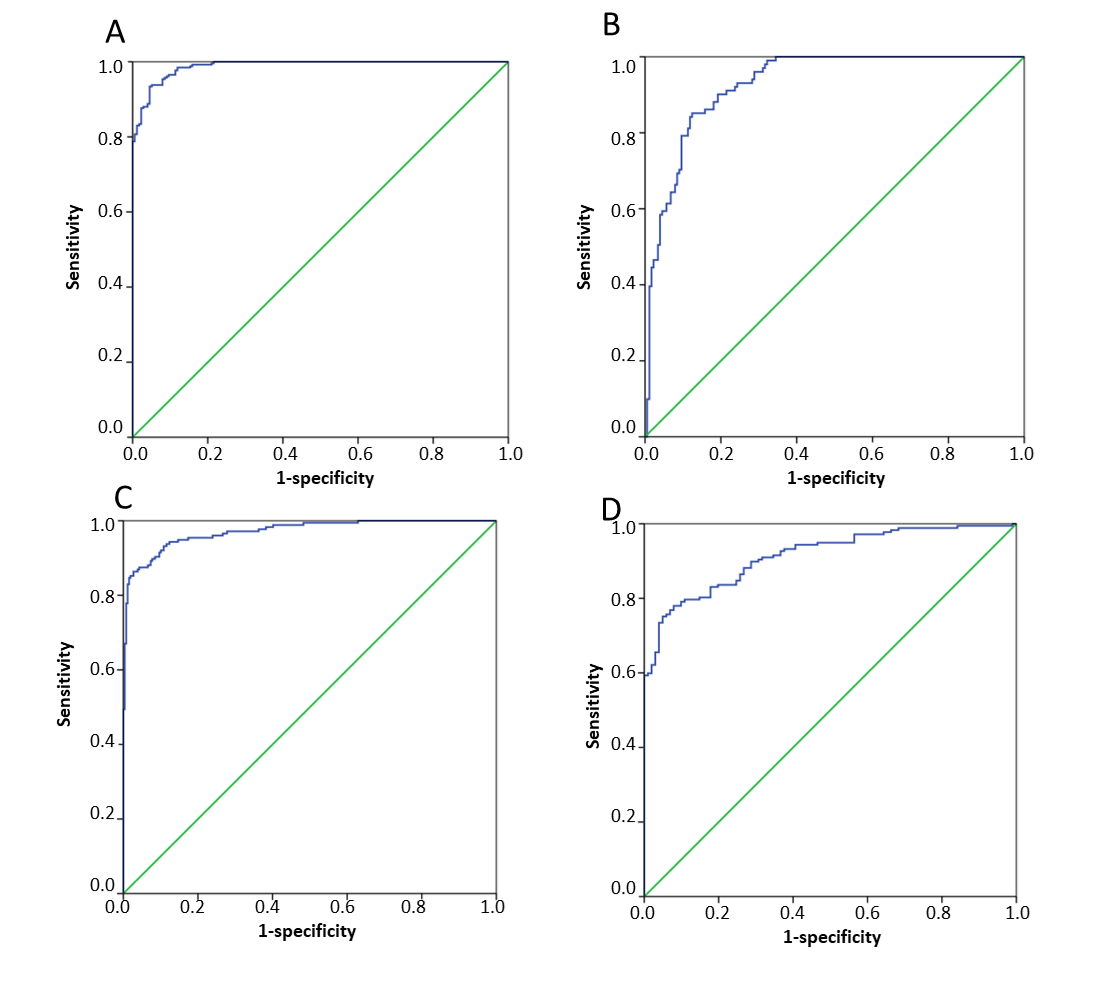 Figure 1 Binary logistic analysis and discriminant analysis results of normal control vs gastric cancer, gastric polyp vs gastric cancer. A: Receiver operating characteristic (ROC) of the binary logistic regression analysis of normal control vs gastric cancer (GC); B: ROC of the binary logistic regression analysis of gastric polyp vs GC; C: ROC of the discriminant analysis of normal control vs GC; D: ROC of the discriminant analysis of gastric polyp vs GC.Figure 2 Artificial neural network analysis and classification tree analysis results of normal control vs gastric cancer, gastric polyp vs gastric cancer. A: Receiver operating characteristic (ROC) of the classification tree analysis of normal control vs gastric cancer (GC); B: ROC of the classification tree analysis of gastric polyp vs GC; C: ROC of the artificial neural network analysis of normal control vs GC; D: ROC of the artificial neural network analysis of gastric polyp vs GC. 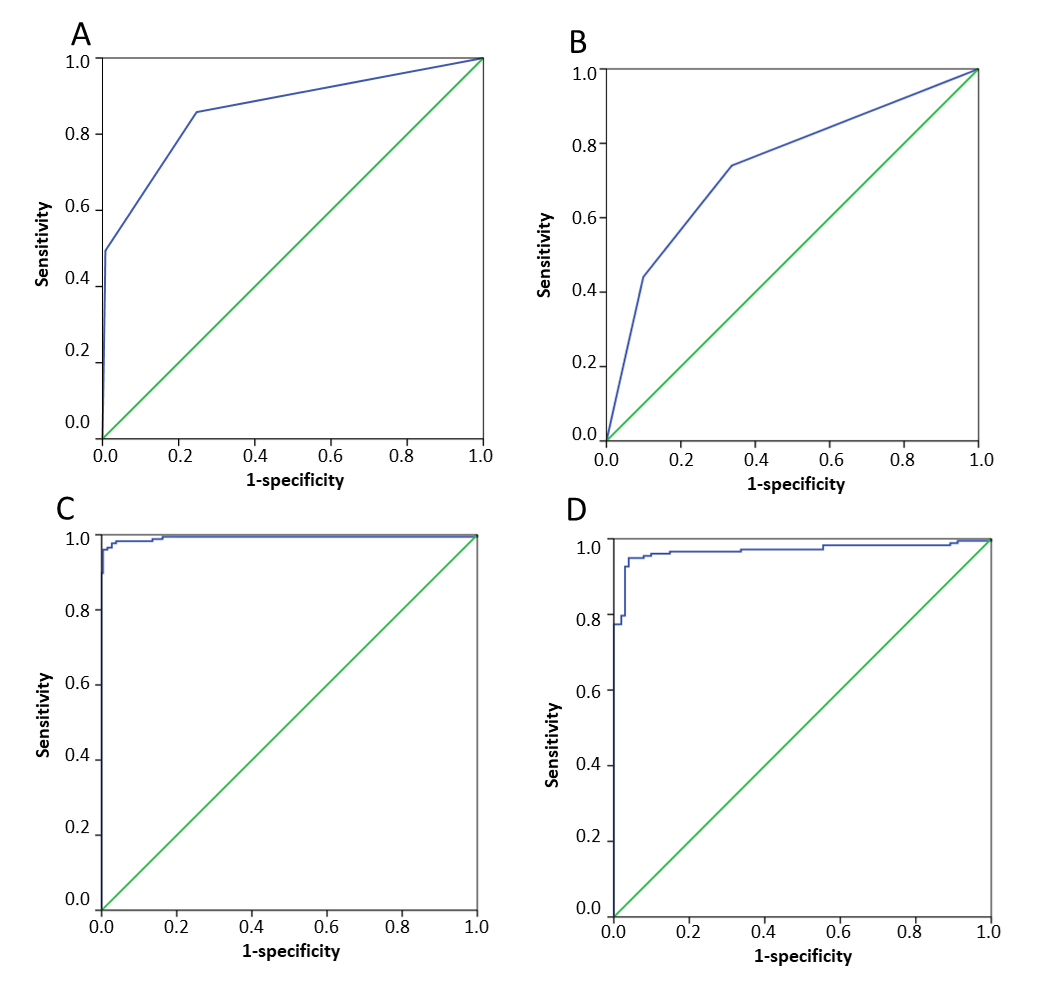 Table 1 Clinical characteristics of samples in our study, n (%)TNM: Tumor node metastasis.Test variablesGastric cancerBenignNormalSexSexSexSexMale188 (74.31)69 (47.92)232 (62.70)Female65 (25.69)75 (52.08)138 (37.30)Age (yr)Age (yr)Age (yr)Age (yr)< 4010 (3.95)16 (11.11)45 (12.16)40-6093 (36.76)74 (51.39)272 (73.51)≥ 60150 (59.29)54 (37.50)53 (14.33)TTTT15 (1.98)1a9 (3.56)1b15 (5.93)245 (17.79)377 (30.43)42 (0.79)4a17 (6.72)4b1 (0.40)is6 (2.37)NNNN093 (36.76)124 (9.49)1a4 (1.58)1b4 (1.58)212 (4.74)2a5 (1.98)2b20 (7.91)3a9 (3.56)3b6 (2.37)MMMM0175 (69.17)143 (17.00)TNMTNMTNMTNM06 (2.37)I57 (22.53)II50 (19.76)III67 (26.48)IV43 (17.00)Unknown 30 (11.86)